     Escuela Primaria El Granada 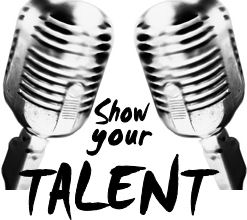 Espectáculo de Talento - 2020              Formulario de PermisoOtorgo permiso para que mi hijo _____________________________________, participe en el Espectáculo de Talento 2020 de la Escuela El Granada.He revisado la importante información y entiendo que mi hijo necesita asistir a las audiciones y ensayos indicados. También entiendo que la fecha del espectáculo es el viernes 28 de febrero a las 6:00 pmDe ser necesario, enviaré $2:00 para la selección musical de mi hijo. Estoy de acuerdo que mi niño llegue a la escuela a más tardar a las 5:00 pm el día del Espectáculo.  Describe tu acto. Incluye el nombre de la canción, la parodia, los instrumentos, etc.:__________________________________________________________________________Para actuación en grupo, por favor, anota los nombres de quienes serán parte del grupo: __________________________________________________________________________El Equipo Detrás de Bastidores del Club El Delfín ayudará a organizar las actuaciones, accesorios y luces. Por favor, completa y devuelve esta porción si vas a actuar o deseas ayudar con el Club El Delfín.Nombre del Estudiante: _____________________________________Grado: ________ Maestro: _____________________Firma del Estudiante: ____________________________________________________Nombre del Padre: ____________________________ Firma del Padre: ___________________________________Teléfono: _____________________________ Correo Electrónico: __________________________________________________Por favor, indique cómo regresará su hijo a casa después de las audiciones y ensayo:Se le buscará en la escuela ___ Se le permite caminar a casa ___ *Entregar el permiso al momento de la audición!!! Por favor, devuelva a la oficina. *¿Tiene preguntas? Sírvase contactar a Tina Lourenco al 650 245-6368 o tinalourenco@yahoo.com para español, por favor, contacte a Aurora al 650 712-7152